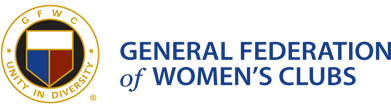 The GFWC Woman’s Club of Westminster, Inc.Press ReleaseContact Mary Lou Poirier gloupoirier@gmail.com or 410-871-9102 The GFWC Woman’s Club of Westminster, Inc. opens sales of its 2014 annual ornament.The GFWC Woman’s Club of Westminster, Inc. presents its annual ornament for 2014. The ornament depicts Wild Imaginings, the sculpture by renowned local sculptor Bart Walter which stands in the sculpture garden in front of the Carroll County Public Library, Westminster Branch, 50 East Main Street.  It can be purchased for $21, including sales tax, at the library, the Carroll County Arts Council, 91 West Main Street; The Historical Society of Carroll County, 210 East Main Street; Benn’s Men’s Wear, 140 Village Shopping Center, Rt. 140 and Rt. 97; the Westminster Antique Mall, 433 Hahn Road; and from members of the Woman’s Club, and its Fundraising Chairman Lynn Walter.  Contact her at walter@gmail.com.The GFWC Woman’s Club of Westminster is a volunteer service group, part of a state and international federation of Women’s Clubs, working in the Westminster community to better the lives of its citizens.  Ornament sales are a major fundraiser for the club, helping to provide funds for its community service projects.For further information contact Mary Lou Poirier at gloupoirier@gmail.com.